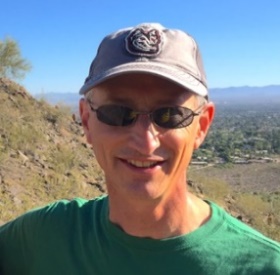 Jeff CerierI have been a member of FUSF since 1988. I have been on the Board for eight years, including serving as President for two years, and have been involved in searching for land, the capital campaign prior to building the meetinghouse, stewardship, social action, teaching in RE, participating in lay-led worship services, ministerial relations…and lots of other things I don’t remember right now. I care deeply about this community and its current and future vitality.In my professional life, I run Sage Product Development, a company that does medical device product development on a contract basis for other companies. I am a mechanical engineer by schooling, and have worked in the medical device world for most of my career. I have two partners in the business, but as president I do most of the work to recruit and hire new employees. Sage is currently around a dozen people, and it’s a great team. I get a lot of satisfaction from finding and hiring the right people, and then helping them develop in their careers.Reasons why you may or may not want me to be part of the Ministerial Search Committee:Pros:- Long history of commitment to FUSF.- Significant professional experience with the hiring process.Cons:- I am very busy with work and life and will have limits on the amount of time I can commit (though there is an expression “If you want something done right go to a busy person).- I have been serving on the Transition Team and could get a bit burnt out moving right to the Search Committee.